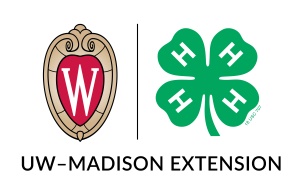 4-H Dairy Record Summary 		     For Members Grade 7 & OverName_____________________________________________________Club year_________________Grade_________________Years in this project__________________Years in 4-H________________Project goals: Write a story or make a list telling what you would like to learn in this project this year.  (Talk about what you would like to make. What would you like to do?  What do you hope to learn?) ________________________________________________________________________________________________________________________________________________________________________________________________________________________________________________________________________________________________________________________________________________________Project story: Write a short story about the things you worked on this year.  (Talk about what you finished.  What did you learn by doing this project?  Did you learn what you hoped to?  Why or why not?)__________________________________________________________________________________________________________________________________________________________________________________________________________________________________________________________________________________________________________________________________________________________________________________________________________________________________________________________________________________________________________________________________________________________________________________________________________________________Project learning activities: Write about where you went to learn more about this project.  (Talk about what help you received.  Who helped you?  What did you learn from them?)______________________________________________________________________________________________________________________________________________________________________________________________________________________________________________________________________________________________________________________________________________________________________________________________________________________________________________(Use additional pages if needed)								-over-Number of meetings held in this project in my club________Number I  attended__________Number of meetings held in this project in the county______Number I  attended__________Talks or demonstrations given in this project (indicate club or county level)________________________________________________________________________________________________________________________________________________________________________________________________________________________________________________________________________________Club, County, District, State or National events you took part in as a part of this project (Did you work on committees?  Did you attend special programs or training meetings?  Did you take any tours that helped you learn about this project?)________________________________________________________________________________________________________________________________________________________________________________________________________________________________________________________________________________________________________________________________________________________________________________________________________________________________________________________________________________________________________________________Public exhibit of this project (place   in box where exhibited):Check appropriate box/boxes                            Ownership (you own the project)                            Partnership (you and someone else share the ownership)                            Managerial (someone else owns the project, but you manage it)Financial - Chore arrangement with my parents:Beginning Inventory (on-hand as of October 1st):    (Animals can be grouped together by age if comparable.)Ending Inventory (on-hand as of September 30th):   (Animals can be grouped together by age if comparable.)************************************************************************************FINANCIAL SUMMARYA.  Total project income (from page 3 & 4). . . . . . . . . . . . . . . . . . . $______________B.  Ending inventory (from page 3). . . . . . . . . . . . . . . . . . . . . . . . . .$______________	TOTAL PROJECT INCOME (Add A and B). . . . . . . . . . . . .	$______________C.  Beginning inventory (from page 3) . . . . . . . . . . . . . . . . . . . . . . . $______________Total expenses (from page 4)  . . . . . . . . . . . . . . . . . . . . . . . . .. . .$______________TOTAL PROJECT EXPENSES (Add C and D) . . . . . . . . . . 	$______________      TOTAL PROJECT PROFIT (+) or LOSS (-) . . . . . . . . . . . . . . . . . . . . . . . . . . .	$______________                 (Subtract Expenses from Income)List individual items shown in this project Club MtgClub TourBlake’s Prairie Jr. FairBoscobel Farmers DayFennimore  FairGrant County FairPlatteville Dairy DaysOtherOtherOtherOtherOtherOtherOtherOtherDescriptionUnitUnit ValueTotal ValueTotal Value (carry to line C, page 4)     $                  Total Value (carry to line C, page 4)     $                  Total Value (carry to line C, page 4)     $                  DescriptionUnitUnit ValueTotal ValueTotal Value (carry to line B, page 4)	$                                      Total Value (carry to line B, page 4)	$                                      Total Value (carry to line B, page 4)	$                                      Income - Animals Sold - Milk SoldValueTotal Income	$                      Premiums ReceivedFair or Event# In ClassPlacingValueTotal Premium Income	$                          Total Premium Income	$                          Total Premium Income	$                          Other (miscellaneous, equipment sold, etc.)ValueTotal Income	$                         Expenses: feed (list separately), supplies & equipment, subscriptions, veterinary expenses, entry fees, breed association dues, etc.ValueTotal Expenses (carry to line D, page 4) $                                               